Выписка из реестра российской промышленной продукцииРеестровая запись № 860\8\2021Дата внесения в реестр: 15.10.2021Наименование юридического лица (фамилия, имя, отчество (при наличии) индивидуального предпринимателя):ОБЩЕСТВО С ОГРАНИЧЕННОЙ ОТВЕТСТВЕННОСТЬЮ "ХАТБЕР-М"Идентификационный номер налогоплательщика: 7709268931Основной государственный регистрационный номер юридического лица) (Основной государственный регистрационный номер индивидуального предпринимателя): 1027739339825Заключения № 89413/08 от 15.10.2021 (срок действия 14.10.2022), № 107400/25 от 07.12.2021 (срок действия 06.12.2022).Наименование производимой промышленной продукцииКод промышленной продукции 
по ОК 034 2014 (ОКПД2)Код промышленной продукции 
по ТН ВЭД ЕАЭСИнформация о совокупном количестве баллов за выполнение (освоение) на территории Российской Федерации таких операций (условий)Информация о соответствии количества баллов достаточного для целей закупок промышленной продукцииАльбомы (для рисования, черчения, акварели)17.23.13.1924820900000--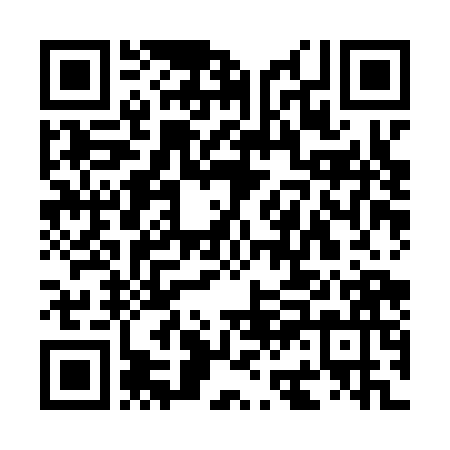 Сформирована с помощью ГИСП
15:28, 23.12.2021 г.